 Southeast Regional Coordinating   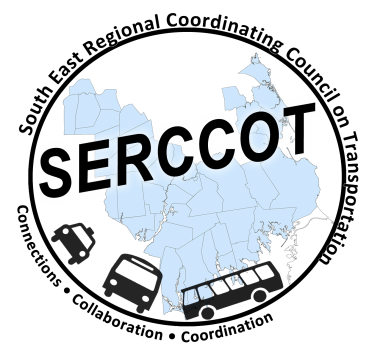  Council on Transportation (SERCCOT)
Agenda
Tuesday, January 12, 20169:00AM – 10:30AMSRPEDD, 88 Broadway St., TauntonHappy New Year!Welcome & IntroductionsMeeting Minutes review from late OctoberFall Forum on Education/Employment Summary of world café notesSummary of forum evaluationsDiscussion of Next StepsStatus of Marketing Tool Box & Next StepsStatus of Wareham Coordination Project & Next StepsReview of Feedback from Tufts LOIRevitalizing council attendance from South coast areaSummary & Review of action items 